Biologie24. April 2020Buch „basic biology 1“, Seite 31 – 35:Wer diese Seiten noch nicht gemacht hat, soll das bitte erledigen, die anderen können zum nächsten Punkt weitergehen. Bitte mit BLEISTIFT schreiben!FilmausschnitteSchau‘ dir folgende Filmausschnitte an. Du kannst den Link oder den QR – Code verwenden:Filmausschnitt 1: Die Kuh-Eigenschaften / Die Kuhmägenhttps://www.planet-schule.de/sf/php/sendungen.php?sendung=10785&in=0&out=248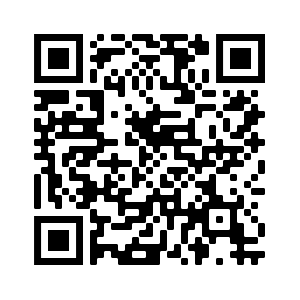 ODERFilmausschnitt 2: Die Nutztiergeschichtehttps://www.planet-schule.de/sf/php/sendungen.php?sendung=10785&in=355&out=461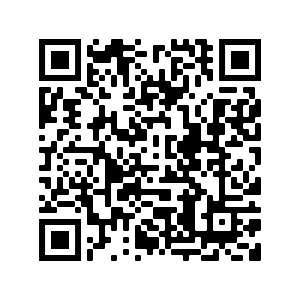 ODERArbeitsblatt*	Kleb‘ die Arbeitsblätter in dein BU – Heft ein!*	Versuch‘ zuerst das Blatt ohne Hilfe auszufüllen (mit Bleistift)!*	Nimm‘ anschließend das Lösungsblatt, kontrolliere und verwende die Farben so, wie sie auf dem Blatt sind!EigenleistungAuf dem Arbeitsblatt findest du unten eine Eigenleistung. Dieses Mal ist diese Übung nicht freiwillig, du musst sie machen!Beim nächsten Abgabetermin bitte folgende Sachen ins Postfach legen:* BU – Heft* Buch „basic biology 1”